DILUTES AUSTRALIA 2022/2023 HI POINTSOVERALL HI POINT HORSE OF THE SHOW OVER 10.2 HANDS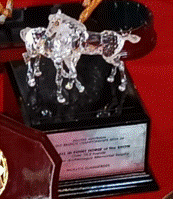 Kilmaine Archimagus Memorial Trophy – Swarovski Crystal HorseDonated by Peter & Gail RossingtonMOLLY’S SUMMERDELELLIE STENZELHI POINT PERFORMANCE HORSE OF THE SHOW OVER 10.2 HANDSThe Lorraine Byrne Memorial Trophy Donated by Dilutes Australia Ltd.MOLLY’S SUMMERDELELLIE STENZEL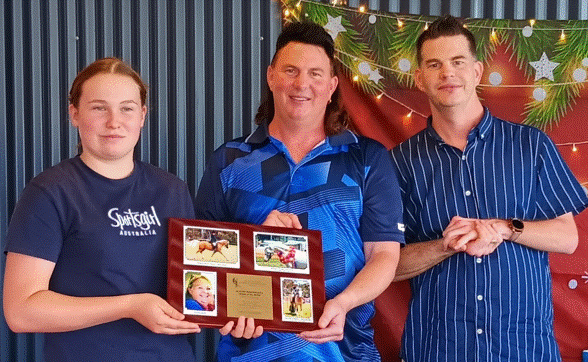 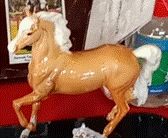 HI POINT PALOMINO OVER 10.2 HANDSThe “Palomino Jack” Memorial Trophy In Memory of Jack BayardJOHROY RISING SUNKERRI JOHNSTONEHI POINT BUCKSKIN/SMOKY BLACK/ DUN OVER 10.2 HANDSPerpetual Trophy & Replica Donated by The Dilutes Aust. Ltd. Qld Branch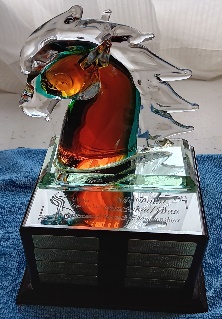 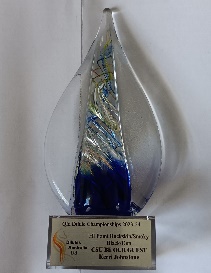 CSU BE OUR GUESTKERRI JOHNSTONEHI POINT AOSD OVER 10.2 HANDS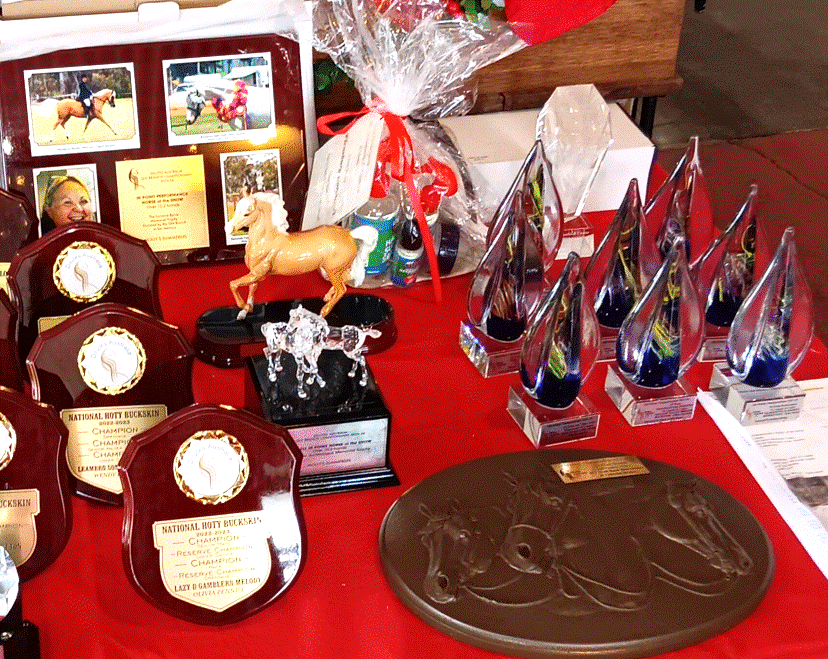 Sponsored by Rydan Welsh Ponies MOUNTAIN CRK DIORWENDY BROWNDA NON-SOLID DILUTE OVER 10.2 HANDSCYNBEL LODGE KADADU JIMDIANNA KIMBALL & FAMILYHI POINT ANCILLARY DILUTE OVER 10.2 HANDSBRAMPTON VOODOO CHARMNARELLE POLLARDHI POINT PERFORMANCE NON-DILUTE ANCILLARY/NCCD OVER 10.2 HANDSORARAPARK TOP SPINKAYLENE KEARNEYHI POINT 2YEARS & UNDER VERSITILITY OVER 10.2 HANDSPOWER HUGSTONEAL HOFFMANHI POINT WESTERN PERFORMANCE OVER 10.2 HANDSJCJ GOLD RUSH DOWNUNDERLATEISHA BRISKEYHI POINT DRESSAGESponsored & Supplied by Kelly StenzellFLENSBURG CORMINDIOLIVIA TAYLOROVERALL HI POINT HORSE OF THE SHOW UNDER 10.2SILHOUETTE ALMIGHTY RENDEZVOUSKATY DRIVER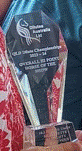 HI POINT BUCKSKIN/SMOKY BLACK/DUNWILLOW VALLEY BRONTE BUCKSTARAIMEE KERWICKHI POINT AOSDSHIRALEE MIRAGEKATY DRIVERHI POINT NSDMILO UNIQUE ELEGANCEEDWARD WAGNERHI POINT PERFORMANCESILHOUETTE ALMIGHTY RENDEZVOUSKATY DRIVER